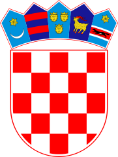 KLASA: 021-05/18-01/81URBROJ:2178/02-03-18-1Bebrina, 18. prosinca 2018. godineNa temelju članka 68. stavka 4. Zakona o proračunu („Narodne novine” broj 109/07, 87/08, 136/12 i 15/15, članka 11. Odluke o proceduri naplate prihoda, obračuna i naplate dospjelih nenaplaćenih potraživanja Općine Bebrina, te članka 32. Statuta Općine Bebrina („Službeni  vjesnik Brodsko-posavske županije” broj 02/2018), Općinsko vijeće na 16. sjednici održanoj dana 18. prosinca 2018. godine, donosiODLUKUO OTPISU POTRAŽIVANJA OPĆINE BEBRINAČlanak 1.Ovom odlukom odobrava se otpis dospjelih potraživanja Općine Bebrina za koje je utvrđeno da su nenaplativa, nastala do 31. prosinca 2011. godine.Članak 2.Otpis potraživanja odobrava se za potraživanja u ukupnom iznosu od 486.779,73 kune.Potraživanja se otpisuju po vrstama prihoda i to pojedinačno po dužnicima:Potraživanja s osnove komunalne naknade za pravne osobe u iznosu od 48.487,85 knPotraživanja s osnove komunalne naknade za fizičke osobe u iznosu od 438.291,88 knČlanak 3.Zadužuje se Jedinstveni upravni odjel da u skladu s ovom odlukom izvrši isknjiženja u poslovnim knjigama analitike s datumom 31.12.2018. godine.Članak 4.Ova odluka stupa na snagu danom objave u Službenom vjesniku Brodsko-posavske županije.OPĆINSKO VIJEĆE OPĆINE BEBRINAPREDSJEDNIKMijo Belegić, ing.Dostaviti:					                                            Dosje sjednica,Pismohrana,Objava u „Službenom vjesniku Brodsko-posavske županije“